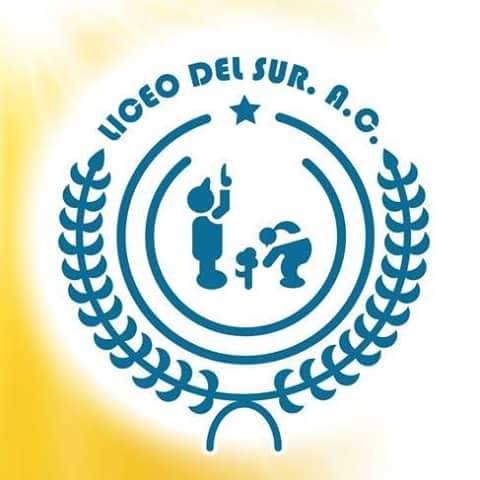 Docente: Tania García LuceroLlegar puntuales a clase.Levantar la mano para hablar.Mantener mi área de trabajo limpia y ordenada.Venir con el uniforme correspondiente y limpio.Atender y cumplir con mis tareas.Prohibido decir groserías.Respetar a mis compañeros y maestro.Respetar las cosas ajenas.Respeta las instalaciones y mobiliario de la escuela.No levantarse de su lugar, al menos que pida permiso.Se respetarán las participaciones y opiniones de todos.Queda estrictamente prohibido consumir alimentos dentro del salón (incluidas golosinas, chicles o caramelos). De lo contrario deberán traer lo que estén comiendo en el salón de clases para sus compañeros.Las tareas deben ser entregadas en los tiempos establecidos y de acuerdo a las instrucciones otorgadas.En caso de faltar, es responsabilidad del estudiante el ponerse al día con las tareas o actividades realizadas en clase, así como con los temas vistos.Las tareas recibidas a destiempo serán calificadas con menor calificación,  de la calificación original, a excepción de aquellos casos que cuenten con justificante oficial. Si el alumno no acude a clase pero hace llegar su trabajo en tiempo y forma, este será calificado en base al 100% de la calificación.Es responsabilidad del alumno contar con los materiales necesarios para trabajar en el salón de clase.Durante el desarrollo de las actividades en el salón, se guardará un comportamiento adecuado que incluye: Respetar a quien expone procurando no interrumpir. Permanecer en su lugar ocupando la silla de forma correcta. Prestar atención y tomar apuntes.Responsable de LaboratorioMaestra: Tania García Lucero.La seguridad y la protección de la salud son elementos indispensables para un ambiente de estudio y trabajo seguro en el laboratorio.  Todo estudiante y profesor deben cumplir las siguientes reglas en el laboratorio:Usar bata de laboratorio limpia y planchada de manga larga.La entrada a los laboratorios debe ser ordenada, conservándose este orden durante el desarrollo de las prácticas.Está terminantemente prohibido traer comida al laboratorio, salvo que se vayan a ocupar en el desarrollo de la práctica.Los alumnos ocuparán el lugar que se les asigne durante todo el curso en las mesas de trabajo y no deberán desplazarse a otras mesas a intervenir en el trabajo de sus compañeros.Jamás se debe iniciar una práctica sin estar seguro de lo que se va a hacer, por lo que se debe leer previamente el instructivo y escuchar las indicaciones del Maestro.Usar gafas de seguridad mientras trabaje en el laboratorioUse zapatos cerrados.Use guantes para manejar corrosivos (ácidos o bases concentradas).  Nunca encienda un mechero con fósforos; utilice un encendedor apropiado.NO pipetee soluciones con la boca.Siga las instrucciones en los envases de reactivos y solventes para disponer de desperdicios.  Si tiene duda consulte a su supervisor.Deberán tener buena higiene y limpieza en el área de trabajo.Mantenga las puertas de gabinetes y gavetas cerradas si no están en uso.Mantenga al menos una puerta del laboratorio abierta y sin cerradura en todo momento.No obstruya el acceso a los instrumentos con libros u otros objetos.  No utilice libros para sostener instrumentos o envases.Evite trabajar sólo y si lo hace, notifique a alguien sobre el particular.Todo equipo usado debe quedar limpio.  No almacene cristalería en los fregaderos.Apague las luces y demás equipo eléctrico al salir.Cualquier accidente, por irresponsabilidad, en que resulten dañados material o equipo, estos deberán ser recuperados al laboratorio por los integrantes del equipo, en un plazo no mayor de 8 días. De no hacerlo, se le suspenderá el acceso al laboratorio en las prácticas posteriores.